Prénom : _________________                                                                                         Date : ____/____/20____Le NOMLe nom a un genre.Un  genre est ………………………………… ou ………………………………… .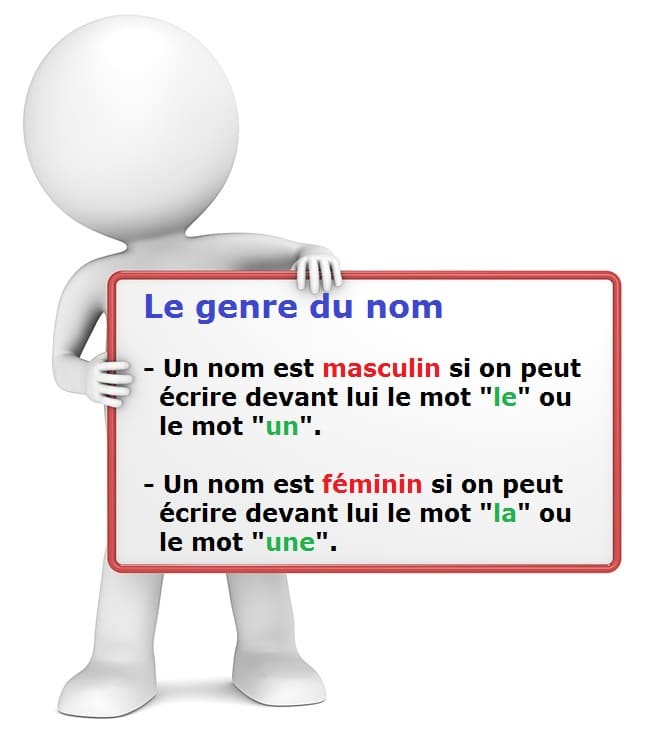 Exemples :  La chienne : …………………………………Le chien : ……………………………………Il doit avoir un déterminant qui lui convient le mieux.Exemples :Baleine : ………/……… baleine Cadre : ………/……… cadre EXERCICES Coche la bonne case.Ecris les noms suivants dans la bonne colonne.Entoure les noms féminins en rouge et les noms masculins en vert.La route – le trottoir – une voiture – un panneau – un piéton – le château – la maison – une cabane – un immeuble – une tour – la chaussure – le pantalon – une chemise – un pull – le manteau Ecris 3 noms masculins commençant  par  « P ».……… p……………………… p……………………… p………………Le nom a un nombreLe nombre est ………………………………… ou ……………………………………………… .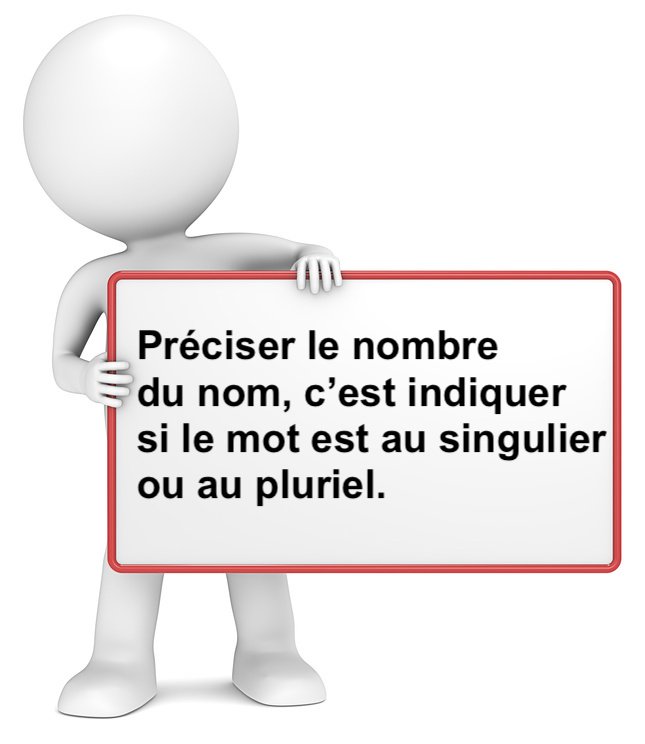 Exemples :  Les bonbons : ……………………………Le bonbon : ………………………………Il doit avoir un déterminant qui convient au …………………… du nom commun.Exemples :Au pluriel : garçons : ………/………Au singulier : fille : ………/………EXERCICESEcris « S » si c’est au singulier et « P » si c’est au pluriel.Les tigres  ………Une maison  ………Ces motos  ………Ma sœur  ………Ce hibou  ………Mes courses  ……… Transforme ces groupes de mots au pluriel.Un beau garçon                       …………………………………………       Une pomme verte                        ………………………………………………………Une voiture rouge                                        ………………………………………………Synthèse finale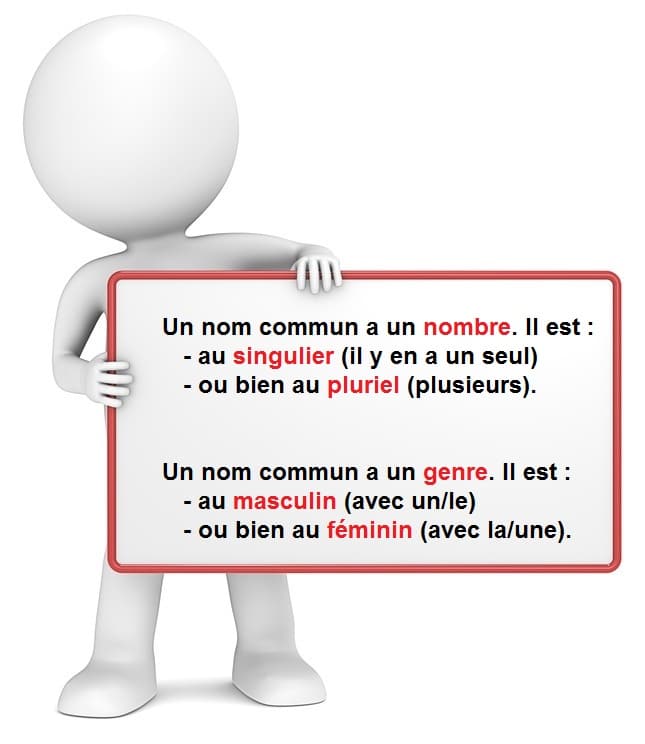 Etudie tout le dossier pour le contrôle !MasculinFémininUn lapinUne mamanLe lionLa cheminéeUne tacheUn camionLe trainUn arbre, une forêt, le vent, un oiseau, la pluie, la terre, un renardMasculinFéminin…………………………………………….…………………………………………….…………………………………………….…………………………………………….…………………………………………….…………………………………………….…………………………………………….……………………………………………………………………………………………………………………………………………………………………………………………………………………………………………………………………………………………………………………………………………………………………………………